                                                SKRIPSI UJI AKTIVITAS ANTIOKSIDAN EKSTRAK ETANOL DAUN SUJI (Dracaena angustifolia) DENGAN METODEDPPH ( 1,1-difenil-2-pikrilhidrazil )OLEH :PUTRIYANA NPM. 182114025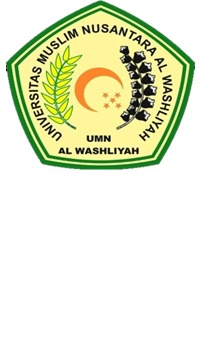 PROGRAM STUDI SARJANA FARMASIFAKULTAS FARMASIUNIVERSITAS MUSLIM NUSANTARA AL-WASHLIYAHMEDAN2022UJI AKTIVITAS ANTIOKSIDAN EKSTRAK ETANOL DAUN SUJI (Dracaena angustifolia) DENGAN METODE DPPH ( 1,1-difenil-2-pikrilhidrazil )SKRIPSIDiajukan untuk melengkapi dan memenuhi syarat-syarat untuk memeroleh gelar Sarjana Farmasi pada Program Studi Farmasi Fakultas Farmasi Universitas Muslim Nusantara Al-WasliyahOLEH :PUTRIYANA NPM. 182114025PROGRAM STUDI SARJANA FARMASI FAKULTAS FARMASI UNIVERSITAS MUSLIM NUSANTARA AL-WASHLIYAH MEDAN 2022